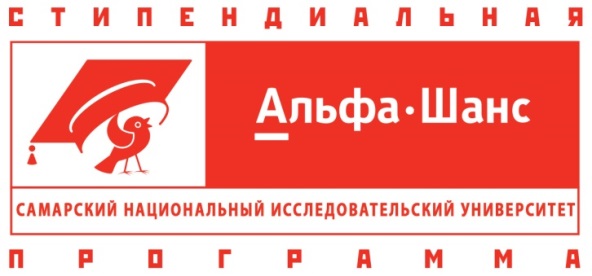 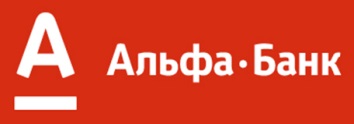 ПЕРСОНАЛЬНЫЕ ДАННЫЕ 2.  УЧЕБНАЯ ИНФОРМАЦИЯ2.4.  Опишите, как Вы поступили в СамГУ (тип олимпиады, статус: победитель/призер).ИНФОРМАЦИЯ О СРЕДНЕМ ОБРАЗОВАНИИПожалуйста, укажите информацию об учебном заведении, который Вы закончили.ТВОРЧЕСКАЯ, ИССЛЕДОВАТЕЛЬСКАЯ ДЕЯТЕЛЬНОСТЬ И ИНТЕРЕСЫ Укажите общие сферы Ваших интересов: олимпиады, конкурсы, кружки, конференции, занятия спортом, музыкой и т.д.. (название мероприятия, время и место его проведения, а также результаты Вашего участия в этом мероприятии)  за последние 3 года.5.  ОБЩЕСТВЕННАЯ ДЕЯТЕЛЬНОСТЬ Опишите формы Вашего участия в общественной жизни Вашей школы и вне ее. Приведите наиболее яркие примеры /результаты Вашей общественной деятельности, укажите время проведения мероприятий.6.  ЛИЧНЫЕ ПЕРСПЕКТИВНЫЕ ПЛАНЫКратко опишите Ваши планы на ближайшие 2-3 года. 7.  ВЛАДЕНИЕ ИНОСТРАННЫМИ ЯЗЫКАМИУкажите, какими иностранными языками Вы владеете и в какой степени (элементарное знание языка, хорошее знание языка, свободное владение языком)8. ДОПОЛНИТЕЛЬНАЯ ИНФОРМАЦИЯВ этом разделе Вы можете изложить любую дополнительную информацию, которую считаете необходимым сообщить Конкурсной Комиссии стипендиальной программы о себе (дополнительные занятия, ваши интересы, хобби, увлечения, награды и т.п.)Вы должны приложить к заявке ксерокопии документов (дипломы, грамоты, свидетельства, сертификаты и т.д.), которые, по Вашему мнению, помогут Конкурсной комиссии составить о Вас положительное мнение.ВНИМАНИЕ заполненную анкету и Ваше портфолио (копии дипломов о победе в соревнованиях, олимпиадах, др) в распечатанном виде необходимо передать КУРАТОРУ «Альфа-Шанс» в Самарском Университете, Центр работы с одаренной молодежью - Яковлевой Татьяне Александровне uvrssau@mail.ru тел 267-43-62 , 3а корпус, 414 аудитория.. Куратор «Альфа-Шанс» в Альфа-Банке (Самара) Гусева Лариса Валентиновна. +7 906 125 23 61, lguseva@alfabank.ru  На этот адрес, пожалуйста, присылайте только файл-ворд(!) Анкета соискателя.1.1ФАМИЛИЯ, ИМЯ, ОТЧЕСТВО1.2ДАТА РОЖДЕНИЯ (д-м-г)1.3МЕСТО РОЖДЕНИЯ1.4КОНТАКТНЫЙ ТЕЛЕФОН 1.5E-MAIL (обязательно)1.6АДРЕС МЕСТА ПРОЖИВАНИЯ 1.7ПЕРСОНАЛЬНАЯ СТРАНИЦА В ИНТЕРНЕТ(если имеется)Личная подписьСкан вставить2.1ФАКУЛЬТЕТ2.2СПЕЦИАЛЬНОСТЬ2.3Суммарный балл ЕГЭ(3 профильных)3.1.1ПОЛНОЕ НАЗВАНИЕ УЧЕБНОГО ЗАВЕДЕНИЯ3.1.2ГОРОД3.1.3ПРОФИЛЬ (если есть)3.1.4ГОД ОКОНЧАНИЯ3.1.5НАЛИЧИЕ МЕДАЛИМероприятияМесто и время проведенияРезультаты1.2.